Série Sobre Calvinismo – Introdução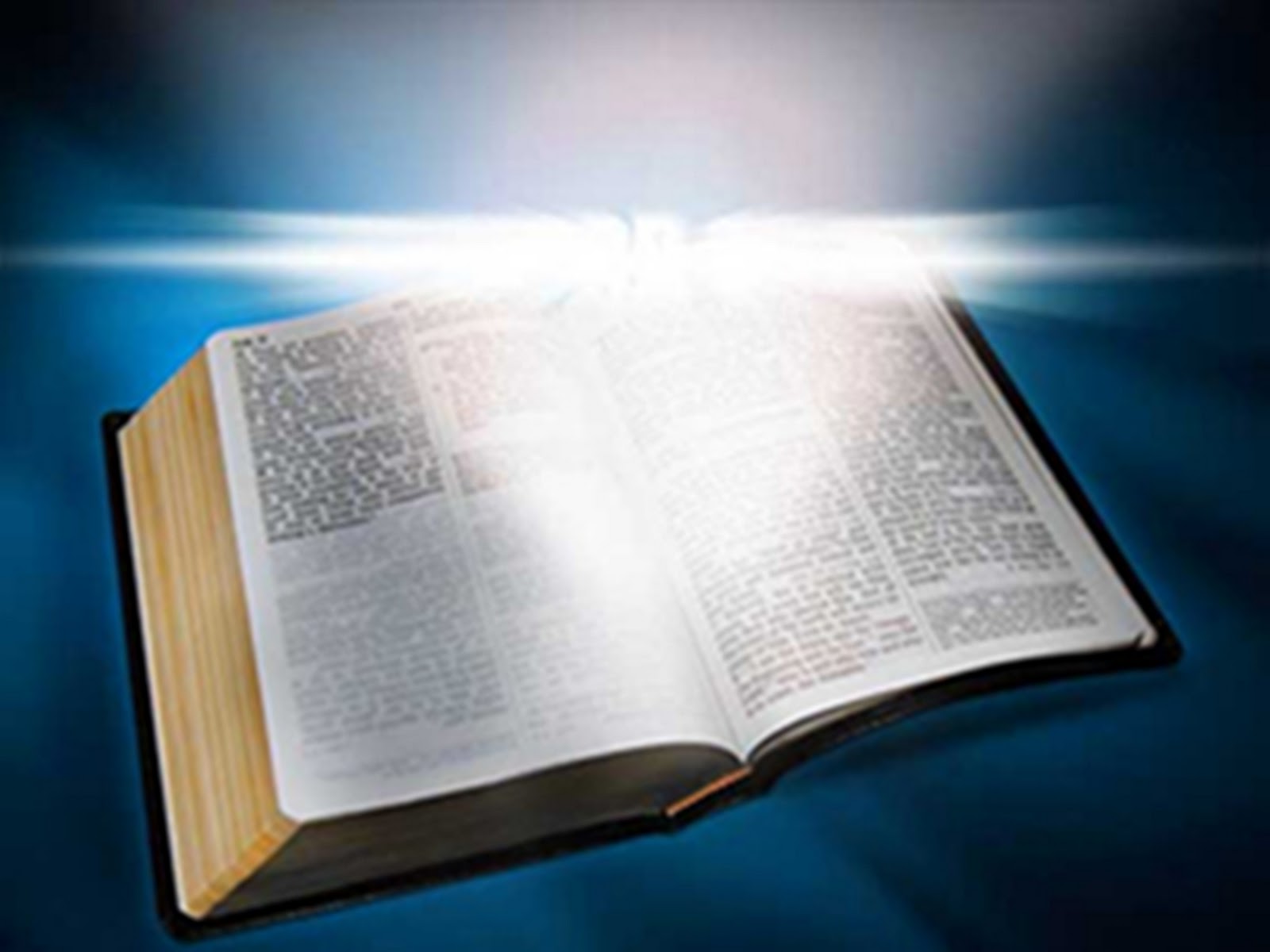 CALVINISMO à LUZ da BÍBLIAIntroduçãoA maior parte dos crentes sinceros, pessoas que acreditam na Bíblia são “calvinistas” somente por tradição. Eles acham que tem que ser ou calvinista ou arminianista. Se você acreditasse na segurança eterna é calvinista, mas se acreditasse que poderia perder a salvação é Arminianista. Pessoas aceitam isso sem saber realmente o que estas posições realmente ensinam.As pessoas estudiosas, as elites, tornaram calvinistas convencidos porque leram um livro ou livros sobre calvinismo, foram ensinadas isso no Seminário ou do púlpito. A maior parte dos calvinistas são papagaios, repetindo o que leu ou foi ensinando. Eu era um calvinista assim de dois pontos (Depravação Total e Perseverança dos Santos), até eu comecei estudar o assunto por mim mesmo. Eu li tanto a matéria em favor do calvinismo quanto contra. Então comecei estudar a Bíblia por si mesmo, considerando os argumentos dos dois lados.Eu queria deixar a Bíblia me ensinar o que ela realmente ensina. Chegue ao ponto de rejeitar por completo ambos calvinismo e arminianismo. Em vez de ser convencido, hoje sou um “biblicista” (por falta de um termo melhor) CONVICTO! Este série reflete minha jornada, mas não na ordem cronológica, mas na ordem lógica.Este série de estudos é para as pessoas que querem realmente saber o que a Bíblia diz sobre o Calvinismo. É para os estudiosos da Palavra de Deus. É um estudo do calvinismo à luz da Bíblia e não a Bíblia à luz do calvinismo ou Arminianismo. É para as pessoas que querem estudar junto comigo, passo por passo, uma pesquisa profunda das Escrituras.  Meu estudo não é para o fraco de coração, mas para a pessoa que quer fazer um estudo baseado na Bíblia, em vez de um estudo baseado em livros.  Alguém falou: “A maneira de acreditar em calvinismo é ler livros, não somente a Bíblia”.  Nesta série de estudos nós vamos providenciar todos os versículos pertinentes ao tópico para que possam acompanhar nosso raciocínio e chegar as suas próprias conclusões.Vamos ser como os beréianos que examinaram as Escrituras para ver se o ensinamento de Paulo era certo!Atos 17:10-11“10E logo os irmãos enviaram de noite Paulo e Silas a Beréia; e eles, chegando lá, foram à sinagoga dos judeus. 11Ora, estes foram mais nobres do que os que estavam em Tessalônica, porque de bom grado receberam a palavra, examinando cada dia nas Escrituras se estas coisas eram assim.”Como Surgiu Esta Série de Estudos sobre Calvinismo?A necessidade para mim surgiu quando um pastor na região da nossa igreja começou a pregar e ensinar sua crença do calvinismo.   Ele e seus membros começaram a ter contato com o nosso povo.  Então surgiu um desejo triplo para fazer um estudo profundo.Desejo informar o nosso povo sobre esta doutrina falsa e assim os proteger.Desejo dar uma interpretação alternativa para as pessoas influenciadas pelo calvinismo, ao nosso redor, com a esperança de ajudá-las.Desejo ter matéria para outras pessoas que estejam interessadas.  É minha esperança que estas apostilas providenciem aos cristãos preocupados uma ferramenta para ajudar outros na sã doutrina. Resultado: Eu tinha minha posição, mas nunca verifique por si mesmo se a minha posição era certa. No processo eu aprendi muito e precisava mudar muitas coisas que eu acreditava antes.O Método de TrabalhoLi e analisei livros em favor e contra o calvinismo.Estudei a Bíblia por mim mesmo em vista do que os dois lados estava dizendo, com o desejo de chegar as minhas próprias conclusões.Procurei achar todos os versículos pertinentes ao assunto, dos dois lados. Por exemplo, achei as palavras gregas traduzidas “eleita”, “eleitos”, etc., e li todos os versículos onde encontravam estas palavras, independente de como foram traduzidas. Depois chequei as minhas conclusões baseadas sobre o que a Bíblia diz.Procurei citações dos outros (principalmente dos calvinistas) para mostrar que não eram apenas minhas opiniões acerca das coisas. Reconhecemos a nossa obrigação para com eles.  Veja a Bibliografia no fim para as fontes usadas. Declaração de PosiçãoDevemos lembrar de que é um erro dizer que todos são calvinistas ou arminianos.  Muitas vezes os Calvinistas querem dar esta ideia.  Kent Kelly falou: “...examinando as escritas de Calvinistas, descobrimos que o seu primeiro erro, e mais frequente, é fazer uma suposição categórica que todos os cristãos são arminianos ou calvinistas”. Mas sei que este autor e muitos outros declaram ser “biblicistas”, aqueles que aceitam o ensinamento da Bíblia, e não concordam nem com a posição calvinista, nem com a posição arminiano.Estou ciente que há todo tipo de calvinista e arminianista. Não posso tratar todas as diferenças, mas tentar focalizar na posição mais forte. Quando descobrimos que os alicerces do calvinismo são falsos, a estrutura inteira vai cair.Fontes AdicionaisPara o crente normal que quer receber apenas as conclusões numa maneira simples, clara e resumida, recomendamos muito o livro “A Fé dos Eleitos de Deus”, por John F. Parkinson.  Depois de fazer meu estudo das Escrituras, li este livro e fiquei muito contente de ver suas conclusões gerais eram iguais as minhas.Para pessoas mais venturas, recomenda o livro “Que Amor É Este?”, por Dave Hunt. O livro tem mais do que 700 páginas e trata este assunto profundamente.Esboço da SérieAs primeiras duas partes da série (Origem e Hermenêutica) têm sua base na minha leitura de livros. Partes 3 a 6 são o resultado do meu estudo profundo da Bíblia. Em Partes 3 e 4, veremos como os alicerces do Calvinismo são errados, assim é fácil entender como estão errados os seus cinco pontos e interpretações de trechos isolados.Vamos dividir nosso estudo assim:Parte 1 – Origem e Desenvolvimento do CalvinismoParte 2 – Hermenêutica do CalvinismoParte 3 – Soberania Bíblica de DeusParte 4 – Palavras Chaves: Predestinação, Eleição, etc.Parte 5 – Os Cinco Pontos do Calvinismo: TULIPAParte 6 – Trechos Usados Pelos Calvinistas Explicados